Liczba punktów: …………..Imię i nazwisko ucznia …………………………………………………………………………………………………………….. Klasa …………….Szkoła - ………………………………………………………….………………………………………….. w ………………………………………………….WOJEWÓDZTWO ……………………………………………………………………………………………………………………………………………….Uwaga!- Na rozwiązanie wszystkich zadań części I etapu centralnego masz 50 minut- Pamiętaj, że odpowiedzi udzielasz długopisem w kolorze niebieskim lub czarnym- Nie można używać ołówków ani korektorów (za ich stosowanie Twoja praca zostanie zdyskwalifikowana i za całość otrzymasz 0 pkt.)- Każde skreślenie, poprawka i nieczytelna odpowiedź traktowane są jako odpowiedź błędna. Tak więc udzielając odpowiedzi, zastanów się najpierw zanim dokonasz odpowiedniego wpisu czy zaznaczysz odpowiedź- Z boku każdego zadania masz wpisaną liczbę, która wskazuje, ile można uzyskać punktów za dane zadanie- Na ostatniej stronie testu masz brudnopis, który nie będzie podlegał ocenie1/ Zakreśl, które z niżej wymienionych państw są członkami Eurokorpusu jako „państwa ramowe”:	/3a/ Belgia	b/ Luksemburg	c/ RFN		d/ USA		e/ W. Brytania		f/ Włochy2/ Wykonaj poniższe polecenia dotyczące EOG								/5a/ rozwiń ten skrót - …………………………………………………………………………………………………………………………………..b/ do EOG należy – uzupełnij:- kilkadziesiąt państw – wpisz dokładną liczbę ile ……….. (b1) – z jakiej organizacji międzynarodowej – wpisz jej pełną nazwę - …………………………………………………………………………………………………………………………………………… (b2)- oraz kilka państw – wpisz dokładną liczbę ile ……….. (b3) – z jakiej organizacji międzynarodowej – wpisz jej pełną nazwę - …………………………………………………………………………………………………………………………………………… (b4)3/ Uzupełnij poniższe zdania:											/2Decyzja sądowa wydana przez państwo członkowskie UE w celu aresztowania i przekazania przez inne państwo członkowskie osoby, której dotyczy wniosek w celu przeprowadzenia postępowania karnego lub wykonania kary pozbawienia wolności bądź środka zabezpieczającego, to - …………………………………………………….. ………………………………………. …………………………………………………………….. (a - wpisz pełną nazwę). Został on ustanowiony Decyzją Ramową Rady z dnia 13 czerwca ……………………… (b) roku. 4/ Zakreśl te obszary z niżej wymienionych, które są obszarami pozaeuropejskimi i mimo to należą do Unii Europejskiej:													/3a/ Ceuta i Melilla		b/ Falklandy		c/ Gibraltar		d/ Gwadelupa 	e/ Jamajka	f/ Kreta			g/ Mauritius		h/ Polinezja Francuska		i/ Wyspy Kanaryjskie	5/ Przyporządkuj właściwie nazwy misji UE do miejsc (państw), w których one mają lub miały miejsce	/4a/ Artemis			1/ Bośnia i Hercegowina			1 - …………………..b/ CONCORDIA		2/ Demokratyczna Republika Konga		2 - …………………..c/ EUFOR Altea		3/ Macedonia					3 - …………………..d/ EUPOL Proxima6/ Przyporządkuj właściwie plany europejskich polityków do lat ich powstania				/4a/ plan Plevena		1/ 1950					1 - …………………..b/ plan Mansholta 		2/ 1969					2 - …………………..c/ plan Schumana		3/ 1970					3 - …………………..d/ plan Wernera7/ Uzupełnij tabelę: rozwiń skróty poniższych instytucji UE i wymień, gdzie mają one swoje siedziby	/68/ Przyporządkuj właściwie agendy, organy, agencje UE do ich siedzib					/3a/ Europejska Agencja Kosmiczna		1/ Bruksela			a - ………..b/ Europejski Bank Inwestycyjny		2/ Luksemburg		b - ………..c/ Europejska Fundacja Młodzieży		3/ Paryż			c - ………..						4/ Warszawa9/ Uzupełnij poniższą tabelkę dotyczącą kryteriów konwergencji - przy tym kryterium, które jest kryterium konwergencji wstaw znak „X” a przy tym, które nie jest, pozostaw puste pole:				4/ 10/ Na zamieszczonej mapie Europy zaznacz państwa symbolem (literą) podanym w tabeli oraz uzupełnij poniższą tabelę wpisując rok wstąpienia danego państwa do wspólnot europejskich (Unii Europejskiej)	/7	Źródło: http://www.geozone.kero.pl/mapy_konturowe11/ Wpisz dokładne daty dzienne (dzień, miesiąc i rok) podpisania poniższych traktatów europejskich:	/4a/ amsterdamskiego			- …………………………………………………………………………………………b/ nicejskiego				- …………………………………………………………………………………………c/ paryskiego o powołaniu EWWiS	- …………………………………………………………………………………………d/ z Maastricht o powołaniu UE	- …………………………………………………………………………………………W zadaniach 12-15 zaznacz właściwe odpowiedzi:12/ Ilu aktualnie zasiada europosłów w zgromadzeniu przedstawicielskim UE?				/1a/ 736			b/ 750			c/ 751			d/ 76613/ Ile aktualnie należy państw do strefy euro?								/1a/ 15			b/ 16			c/ 17			d/ 1814/ Ile państw należy aktualnie do Rady Bałtyckiej?							/1a/ 3			b/ 7			c/ 10			d/ 1215/ Do których euroregionów należą regiony wyłącznie z Polski i Czech?					/2a/ Beskidy 		b/ Łyna – Ława	c/ Nysa		d/ Pradziad		e/ SilesiaLiczba punktów:………………… Podpisy Komitetu Głównego: …………………………………………………………………………SkrótNazwa instytucjiSiedzibaEBCEKESPEa/ nominalne stopy procentowe nie mogą przekraczać więcej niż o 2% obowiązujących w trzech krajach członkowskich, które osiągają najlepsze wyniki w zakresie stabilizacji cenb/ obowiązek przestrzegania prawa i respektowania praw człowiekac/ ogólne zadłużenie państwa nie może przekraczać 100% PKBd/ ogólne zadłużenie państwa nie może przekraczać 60% PKBe/ przestrzeganie wszystkich mechanizmów gry wolnorynkowejf/ roczny deficyt budżetowy nie powinien być większy niż 10% PKBg/ roczny deficyt budżetowy nie powinien być większy niż 3% PKBh/ stopa inflacji nie może przekraczać o 1,5% przeciętnej stopy inflacji trzech państw o najniższej inflacjiPaństwoSymbol na mapieRok wstąpienia do wspólnot/UEBelgiaABułgariaBChorwacjaCFinlandiaDGrecjaEHiszpaniaFIrlandiaGBRUDNOPIS: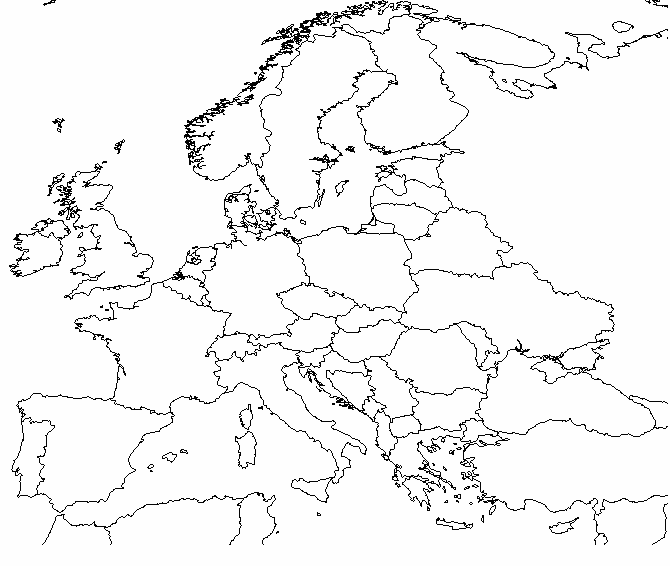 